اللجنــة التنفيـذيــــة للصنــدوق المــتعــدد الأطـــرافلتنفيـــذ بروتوكـول مونتريــال الاجتمــــــاع السادس والثمانونمونتريال،  من 2 إلى 6 نوفمبر/تشرين الثاني 2020مؤجل: من 8 إلى 12  مارس/ آذار 2021تكاليف الوحدة الأساسية لبرنامج الأمم المتحدة الإنمائي  ومنظمة الأمم المتحدة للتنمية الصناعية  والبنك الدولي لعام 2021تقيِّم هذه الوثيقة طلبات تكاليف الوحدة الأساسية لعام 2021 ومتطلبات التكلفة الإدارية لبرنامج الأمم المتحدة الإنمائي (اليوئنديبي) ومنظمة الأمم المتحدة للتنمية الصناعية (اليونيدو) والبنك الدولي، ومدى إمكانية تغطية الموارد المتاحة لمجموع التكاليف الإدارية في عام 2021 المتوقعة لعام 2021. ويقدم هذا التقييم منفصلا لكل وكالة من الوكالات المنفذة الثلاث. وكذلك تعرض بإيجاز نظام التكاليف الإدارية للصندوق المتعدد الأطراف لفترة الثلاث سنوات 2021-2023؛ وتوصية.لإعداد هذه الوثيقة، قدمت الوكالات المنفذة الثلاث التكاليف الأساسية والإدارية الفعلية لعام 2019، والتكاليف التقديرية لعام 2020، والميزانية المقترحة لعام 2021؛ واستخدمت الوكالات النسق المنقح للإبلاغ عن التكاليف الإدارية عملاً بالمقرر 79/41 (هـ). وأثناء استعراض المعلومات المقدمة، أجرت الأمانة مناقشات مستفيضة مع كل وكالة من الوكالات المنفذة الثلاث، حيث تمت معالجة جميع الإصدارات بشكل مرضٍ. وتلاحظ الأمانة مع التقدير التعاون الذي قدمته الوكالات المنفذة الثلاث.لتيسير استعراض اللجنة التنفيذية، تم تقديم بيانات ميزانية الوحدة الأساسية والتكاليف الإدارية الأخرى لكل وكالة منفذة في الوثيقة الرئيسية للسنوات الثلاث الماضية، بينما ترد البيانات التاريخية من عام 2011 في المرفق الأول بهذه الوثيقة.برنامج الأمم المتحدة الإنمائي (اليوئنديبي)وافقت اللجنة التنفيذية على طلب عام 2020 لتمويل الوحدة الأساسية لبرنامج الأمم المتحدة الإنمائي بمبلغ 2,098,458 دولار أمريكي (المقرر 84/61 (ب)). ويعرض الجدول 1 ميزانية الوحدة الأساسية والتكاليف الإدارية التي قدمها برنامج الأمم المتحدة الإنمائي من 2017 إلى 2021.الجدول 1-  بيانات ميزانية الوحدة الأساسية والتكاليف الإدارية الأخرى للفترة من 2017 إلى 2021 لبرنامج الأمم المتحدة الإنمائي (بالدولار الأمريكي)* تكلفة الوحدة الأساسية أعلى من المجموع الفرعي المسموح به وقدره 2,055,000 دولار أمريكي في عام 2017، و 2,،069,385 دولار أمريكي في عام 2018، و 2,083,871 دولار أمريكي في عام 2019، و 2,098,459 دولار أمريكي في عام 2020. لذلك، تم إدخال بند تعديل وتعديل سلبي للوصول إلى السقف المطلوب. كما يتم توفير تعديل إيجابي مقابل في إطار تكاليف / تنفيذ دعم الوكالة لضمان أن يعكس إجمالي التكاليف المتكبدة للتكاليف الإدارية أيضًا المبلغ الذي تجاوزته الوكالة.تكاليف الوحدة الأساسية يمثل طلب برنامج الأمم المتحدة الإنمائي المبلغ 2,113,148 دولار أمريكي لميزانية الوحدة الأساسية لعام 2021 زيادة بنسبة 0.7 في المائة في الميزانية المعتمدة لعام 2020. ويتوقع برنامج الأمم المتحدة الإنمائي أن تتجاوز تكاليف وحدته الأساسية هذا المبلغ بالقيمة 1,015,528 دولار أمريكي (يشار إليها بالمصطلح "تعديل" في الجدول 1 ). وتجاوز برنامج الأمم المتحدة الإنمائي في العادة مخصصاته في الميزانية لوحدته الأساسية واسترد تلك التكاليف من تكاليف الدعم المكتسبة من خلال تنفيذ مشروعات الصندوق المتعدد الأطراف.تتألف ميزانية الوحدة الأساسية المقترحة لبرنامج الأمم المتحدة الإنمائي لعام ٢٠٢١ مما يلي:رواتب الموظفين، وتمثل 81.0 في المائة من إجمالي الميزانية. ومازالت الرواتب في نفس نطاق السنوات الست الماضية؛ويمثل سداد تكاليف الخدمات المركزية 8.0 في المائة من إجمالي الميزانية. والمبلغ المدرج في الميزانية (350,000 دولار أمريكي) أعلى من التكلفة الفعلية في عام 2019 (240,.968 دولار أمريكي)؛ وأوضح برنامج الأمم المتحدة الإنمائي أن سبب الانخفاض في المبلغ المخصص في الميزانية لعام 2019 يعزى إلى التأخير في الموافقة على شرائح المرحلة الثانية من خطة إدارة إزالة المواد الهيدروكلوروفلوروكربونية للصين، التي تمت الموافقة عليها فيما بين دورات الاجتماع الخامس والثمانين، والتأثير على تنفيذ الأنشطة في عام 2020 بسبب جائحة كوفيد-19. وأخذت هذه الحقائق في الاعتبار عند تقدير المبلغ المخصص في الميزانية لعام 2021؛ويمثل تأجير الأماكن 5,4 في المائة من الميزانية الإجمالية. وتُدرج تكاليف المكان والخدمات التعاقدية في الميزانية بمستويات أعلى من التكاليف التقديرية لعام 2020، وتُدرج تكاليف المعدات في الميزانية بمستويات أقل من التكاليف التقديرية لعام 2020. وأفاد برنامج الأمم المتحدة الإنمائي بأن المشاورات جارية داخل المنظمة بشأن أثر جائحة كوفيد-19 المتوسط الأجل ​​والطويل الأجل؛ويمثل السفر 4,8 في المائة من إجمالي الميزانية. وتمثل ميزانية السفر المقترحة (150,000 دولار أمريكي) انخفاضًا بنسبة 18.0٪ عن التكاليف الفعلية لعام 2019 (182,129 دولار أمريكي). وأشار برنامج الأمم المتحدة الإنمائي إلى أنه يواصل اتخاذ خطوات لتقليل تكاليف السفر وعدد المشاركين / مدة المشاركة في الاجتماعات، إلى أقصى حد ممكن.إجمالي التكاليف الإدارية يتوقع برنامج الأمم المتحدة الإنمائي أن تصل التكاليف الإدارية إلى 4,121,176 دولار أمريكي في عام 2021، وهي أعلى قليلاً من التكاليف التقديرية لعام 2020 وقدرها 3,894,597 دولار أمريكي.من المتوقع أن يكون مستوى التمويل لسداد تكاليف المكاتب القطرية والتنفيذ الوطني على نفس مستوى التكاليف التقديرية في عام 2020 (742,500 دولار أمريكي). وهذا أعلى من التكاليف الفعلية لعام 2019 (488,288 دولار أمريكي) ولكنه أقل من نطاق التكاليف بين عامي 2011 و 2018 (2,442,896 دولار أمريكي في عام 2013 إلى 1,472,814 دولار أمريكي في عام 2016).	تشمل الموارد المتوقعة المتاحة لبرنامج الأمم المتحدة الإنمائي للتكاليف الإدارية تكاليف الوحدة الأساسية وتكاليف دعم الوكالة بالإضافة إلى أي رصيد في الإيرادات للتكاليف الإدارية لم يُستخدم من قبل. ولن تتاح تكاليف دعم الوكالة لبرنامج الأمم المتحدة الإنمائي إلا بعد صرف تكاليف المشروع المعتمدة. ويقدم الجدول 2 هذه المعلومات من عام 2017 إلى عام 2020.الجدول 2-  تقييم مدى توافر الدخل للتكاليف الإدارية المستقبلية لبرنامج الأمم المتحدة الإنمائي (دولار أمريكي)* شاملا تكاليف دعم الوكالة المعتمدة في الاجتماع الخامس والثمانين، وقيمة تكاليف دعم الوكالة وتكاليف الوحدة الأساسية من الطلبات المقدمة إلى الاجتماع السادس والثمانين.استنادا إلى التحليل الوارد في الجدول 2، يمكن أن يكون لدى برنامج الأمم المتحدة الإنمائي في نهاية عام 2020 رصيد تراكمي سلبي قدره 209,391 دولار أمريكي. وفي عام 2021، سيتعين على برنامج الأمم المتحدة الإنمائي أن يدر ما لا يقل عن 4,330,567 دولار أمريكي لتكاليف دعم الوكالة وتكاليف الوحدة الأساسية لتغطية إجمالي التكاليف الإدارية المتوقعة وقدرها 4,121,176 دولار أمريكي.منظمة الأمم المتحدة للتنمية الصناعية (اليونيدو)وافقت اللجنة التنفيذية على طلب عام 2020 لتمويل الوحدة الأساسية لليونيدو بالمبلغ 2,098,458 دولار أمريكي (المقرر 84/61 (ب)). ويعرض الجدول 3 ميزانية الوحدة الأساسية والتكاليف الإدارية التي قدمتها اليونيدو من عام 2017 إلى عام 2021. وتستند الأرقام المدرجة على أنها "فعلية" إلى نموذج أعدته اليونيدو لتقدير تكلفة الدعم لوحدة بروتوكول مونتريال عملاً بالمقرر 56/41.الجدول 3-  بيانات ميزانية الوحدة الأساسية والتكاليف الإدارية الأخرى لليونيدو من 2017 إلى 2021 (بالدولار الأمريكي)* تكلفة الوحدة الأساسية أعلى من المجموع الفرعي المسموح به وقدره 2,055,000 دولار أمريكي في عام 2017 و 2,083,870 دولار أمريكي في عام 2019. لذلك تم إدخال بند تعديل وتعديل سلبي للوصول إلى الحد الأقصى المطلوب. كما يتم تقديم تعديل إيجابي مقابل في إطار تكاليف / تنفيذ دعم الوكالة لضمان أن يبين إجمالي التكاليف المتكبدة للتكاليف الإدارية المبلغ الذي تجاوزته الوكالة أيضًا.تكاليف الوحدة الأساسيةيمثل طلب اليونيدو المبلغ 2,022,000 دولار أمريكي لميزانية وحدتها الأساسية لعام 2021 انخفاضًا بنسبة 3,6 في المائة في الميزانية المعتمدة لعام 2020 (تخفيض قدره 76،458 دولارًا أمريكيًا).تتألف ميزانية وحدة اليونيدو الأساسية المقترحة لعام ٢٠٢١ مما يلي:تمثل رواتب الموظفين 64.0 في المائة من إجمالي الميزانية (8.2 موظفا). في عام 2020، كانت الميزانية المقدرة للموظفين 68.0 في المائة من الميزانية الإجمالية (تتراوح من 61.0 إلى 69.0 في المائة منذ عام 2011)؛ وعدد الموظفين لعام 2021 أقل من عدد الموظفين لعام 2020 بسبب التقاعد المتوقع وتوقيت التوظيف؛وتمثل الخدمات المركزية 23,1 في المائة من الميزانية الإجمالية؛ وتتعلق هذه المصروفات بتكاليف هيئات إدارة أمانة اليونيدو والإدارة العامة الموزعة على أساس عدد الموظفين في وحدة بروتوكول مونتريال. وزادت التكاليف في عام 2019 بسبب فترة تسليم الموظفين المغادرين إلى الموظفين المعينين حديثًا، ومن المتوقع أن تنخفض انخفاضا طفيفا في عام 2021 بسبب انخفاض عدد الموظفين في عمليات بروتوكول مونتريال؛وتمثل الخدمات التعاقدية 0.8 في المائة من إجمالي الميزانية. والمبلغ المدرج في الميزانية لعام 2021 (16,700 دولار أمريكي) هو سبعة أضعاف المبلغ المقدر لعام 2020 (2,400 دولار أمريكي). وأفادت اليونيدو أن النفقات الفعلية في عام 2019 كانت على نفس مستوى التكاليف التقديرية تقريبًا (بفارق 1,044 دولار أمريكي). وفي عام 2020، يُعزى الانخفاض في الخدمات التعاقدية وقدره 14,700 دولار أمريكي إلى الوفورات في مجال الطباعة والترجمة؛ويمثل السفر 6.0 في المائة من إجمالي الميزانية. وميزانية السفر المقترحة (121,700 دولار أمريكي) أعلى من التقديرية لعام 2020، وأقل من نطاق التكلفة المتكبدة منذ عام 2011 (137،864 دولار أمريكي إلى 284,000 دولار أمريكي). وأفادت اليونيدو أنه تم فرض قيود على السفر في عام 2020 بسبب جائحة كوفيد-19، مع انخفاض تقديري يقدر بنحو 147,500 دولار أمريكي؛ ومع ذلك، من المتوقع استئناف السفر في عام 2021، عند مستوى 121,700 دولار أمريكي؛ (هـ) ويمثل تأجير المكان 3,7 في المائة من إجمالي الميزانية.إجمالي التكاليف الإداريةإجمالي التكاليف الإدارية الصافية مُقترَحة بمبلغ 5,052,200 دولار أمريكي لعام 2021، وهو أعلى من التكاليف المقدرة لعام 2020 وقدرها 4,538,900 دولار أمريكي ولكنه في نطاق التكاليف بين عامي 2011 و 2020 (4,009,636 دولار أمريكي إلى 6,821,000 دولار أمريكي).تعتبر المبالغ المسددة للمكاتب القطرية والتنفيذ الوطني في الميزانية بقسمة 1,444,000 دولار أمريكي لعام 2021، أعلى من التكاليف التقديرية لعام 2020 (1,240,400 دولار أمريكي) والتكاليف الفعلية لعام 2019 (1,339,603 دولار أمريكي). ومع ذلك، هذا المبلغ أقل من السنوات السابقة (يتراوح بين 1,814,900 دولار أمريكي إلى 3,602,000 دولار أمريكي بين عامي 2011 و 2014). وأوضحت اليونيدو أن الزيادات في عامي 2019 و 2020 تعزى إلى التغيير الهيكلي في حافظة أنشطة التعاون التقني لليونيدو وتعزيز تمثيل اليونيدو الميداني من خلال ملء عدد كبير من الوظائف الشاغرة في الميدان بهدف تعزيز الدعم.إن تكلفة الوكالة المنفذة لعام 2021 (1,586,200 دولار أمريكي) أعلى بقيمة 212,100 دولار أمريكي من الميزانية التقديرية لعام 2020، وأعلى بقيمة 199,607 دولار أمريكي من التكلفة الفعلية لعام 2019. وتراوحت تكاليف الوكالة المنفذة من1,354,611  دولار أمريكي إلى 3,302,800 دولار أمريكي للفترة 2011-2020. وأوضحت اليونيدو (اليونيدو) أن الانخفاض في تكلفة دعم الوكالة المنفذة في عام 2019 يعزى إلى التغيير في نموذج التنفيذ مع مركز التعاون البيئي الأجنبي في الصين، ويعزى الانخفاض المتوقع لعام 2020 (668,500 دولار أمريكي) إلى إجراء تعديلات على الاحتياجات الفعلية.وتشمل الموارد المتوقعة المتاحة لليونيدو من الصندوق المتعدد الأطراف لتغطية التكاليف الإدارية تكاليف الوحدة الأساسية وتكاليف دعم الوكالة، بالإضافة إلى أي رصيد في الإيرادات للتكاليف الإدارية لم يُستخدم من قبل. ولن تتاح تكاليف دعم الوكالة لليونيدو إلا بعد صرف تكاليف المشروع المعتمدة. ويعرض الجدول 4 هذه المعلومات من عام 2017 إلى عام 2020.الجدول 4- تقييم مدى توافر الدخل للتكاليف الإدارية المستقبلية لليونيدو (دولار أمريكي) * شاملا تكاليف دعم الوكالة المعتمدة في الاجتماع الخامس والثمانين، وقيمة تكاليف دعم الوكالة وتكاليف الوحدة الأساسية من الطلبات المقدمة إلى الاجتماع السادس والثمانين.استناداً إلى التحليل الوارد في الجدول 4، يمكن أن يتوفر لليونيدو رصيد متراكم سلبي في نهاية عام 2020 قدره 4,235,359 دولار أمريكي. وسيتعين على اليونيدو أن تولد ما لا يقل عن 9,287,559 دولار أمريكي في تكاليف دعم الوكالة وتكاليف الوحدة الأساسية في عام 2021 لتغطية إجمالي التكاليف الإدارية لعام 2021 وقدرها 5,052,200 دولار أمريكي.البنك الدوليوافقت اللجنة التنفيذية على طلب عام 2020 لتمويل الوحدة الأساسية للبنك الدولي بقيمة 1,735,000 دولار أمريكي (القرار 84/61 (ب)). ويعرض الجدول 5 ميزانية الوحدة الأساسية والتكاليف الإدارية التي قدمها البنك الدولي من عام 2017 إلى عام 2021.الجدول 5-  بيانات ميزانية الوحدة الأساسية والتكاليف الإدارية الأخرى للفترة من 2017 إلى 2021 للبنك الدولي (دولار أمريكي)تكاليف الوحدة الأساسيةإن طلب البنك الدولي لميزانية الوحدة الأساسية لعام 2021 بقيمة 1,735,000 دولار أمريكي هو نفس مبلغ ميزانية الوحدة الأساسية لعام 2020 حسبما تمت الموافقة عليها أصلاً، ولكن مع زيادات طفيفة في تكاليف الموظفين والسفر، وانخفاضات في بنود الميزانية الأخرى (15.0 في المائة في تكاليف الخدمة التعاقدية، و 10.4 في المائة في الخدمات المركزية، و 100.0 في المائة في إمدادات المعدات / تكاليف التشغيل). وعلى عكس اليوئنديبي واليونيدو، لا يتلقى البنك الدولي الدعم من عائدات تكاليف دعم الوكالة أو من صندوقه العام.تتألف الميزانية المقترحة لوحدة البنك الدولي الأساسية لعام ٢٠٢١ مما يلي:تمثل رواتب الموظفين 71.0 في المائة من إجمالي الميزانية. وكانت تكاليف الموظفين لعام 2019 (1,250,888 دولار أمريكي) أعلى بنسبة 5.1٪ من التكاليف التقديرية لعام 2019 (1,190,000 دولار أمريكي). وأفاد البنك الدولي أنه كان من المتوقع ارتفاع تكاليف الموظفين وقت إعداد ميزانية 2019. وأوضح البنك الدولي أنه يتبع المحاسبة على أساس الأنشطة لوقت الموظفين والاستشاريين لتوزيع نفقات أنشطة بروتوكول مونتريال والأنشطة غير التابعة لبروتوكول مونتريال؛ وتكاليف الموظفين والاستشاريين أعلى في عام 2021 مقارنة بتقديرات عام 2020 لأنه سيتم شغل الوظائف الشاغرة؛ويمثل سداد تكاليف الخدمات المركزية 12,4 في المائة من إجمالي الميزانية. وكان سداد البنك الدولي لخدماته المركزية في عام 2019 أعلى بنسبة 5.0 في المائة من التكلفة المقدرة لعام 2019؛ويمثل السفر 11,5 في المائة من إجمالي الميزانية. وتكاليف السفر المقترحة (200,000 دولار أمريكي) أعلى من تلك المقدرة لعام 2020 (38,481 دولار أمريكي) والتكاليف الفعلية في عام 2019 (151,281 دولار أمريكي). وأفاد البنك الدولي بأن تكاليف السفر المرتفعة المقترحة لعام 2021 تُقدر بناءً على سيناريو متفائل مع استئناف الأنشطة إلى المستويات الطبيعية في عام 2021، مشيرًا إلى أن ميزانية عام 2021 هي نفسها المدرجة في ميزانية عام 2019؛ وتمثل الخدمات التعاقدية 4,9 في المائة من إجمالي الميزانية. وتعتبر تكاليف الخدمات التعاقدية المقترحة لعام 2021 (الشركات) أعلى من التكلفة الفعلية لعام 2019 لأنها تشمل تكاليف استضافة حلقتي عمل لتنفيذ مشروع بروتوكول مونتريال، مقارنةً بواحدة عُقدت في عام 2019. وأوضح البنك الدولي أن التكاليف الفعلية لعام 2019 للمكان والمعدات / الإمدادات كانت صفراً لأنه تم استيعاب هذه التكاليف من قبل ميزانية البنك الدولي (بدلاً من ميزانية الوحدة الأساسية)؛ وأدى ذلك إلى انخفاض قدره 207 دولارات أمريكية في نفقات المعدات / الإمدادات.سيعيد البنك الدولي مبلغ إجمالي قدره 43,894 دولار أمريكي من تكاليف الوحدة الأساسية من عام 2019. وقد ترغب اللجنة التنفيذية في أن تلاحظ، مع التقدير، أن البنك الدولي سيعيد الأرصدة غير المستخدمة.إجمالي التكاليف الإداريةمن المتوقع أن تكون ميزانية سداد تكاليف المكاتب القطرية المقترحة لعام 2021 (2,000,000 دولار أمريكي) أعلى من التكاليف المقدرة لعام 2020 وقدرها 1,300,000 دولار أمريكي. وتقدر التكاليف الإدارية الإجمالية بقيمة 3,735,000 دولار أمريكي في عام 2021، وهي أعلى من التكاليف التقديرية لعام 2020 وقدرها 2,592,944 دولار أمريكي.تشمل الموارد المتوقعة المتاحة للبنك الدولي للتكاليف الإدارية تكاليف الوحدة الأساسية وتكاليف دعم الوكالة بالإضافة إلى أي رصيد في الدخل للتكاليف الإدارية لم يتم استخدامه من قبل. ولن يتم توفير تكاليف دعم الوكالة للبنك الدولي إلا بعد صرف تكاليف المشروع المعتمدة. ويعرض الجدول 6 هذه المعلومات لعامي 2017 و 2020.الجدول 6-  تقييم مدى توافر الدخل للتكاليف الإدارية المستقبلية للبنك الدولي (بالدولار الأمريكي)* شاملا تكاليف دعم الوكالة المعتمدة في الاجتماع الخامس والثمانين، وقيمة تكاليف دعم الوكالة وتكاليف الوحدة الأساسية من الطلبات المقدمة إلى الاجتماع السادس والثمانين.واستناداً إلى التحليل الوارد في الجدول 6، يمكن للبنك الدولي أن يجمع رصيداً تراكميا قدره 1,739,380 دولار أمريكي بناءً على الموافقات في الاجتماع الخامس والثمانين والطلبات المقدمة إلى الاجتماع السادس والثمانين. وسيتعين على البنك الدولي توليد ما لا يقل عن 1،995،620 دولار أمريكي لتكاليف دعم الوكالة وتكاليف الوحدة الأساسية في عام 2021 لتغطية إجمالي التكاليف الإدارية المتوقعة لعام 2021 وقدرها 3,735,000 دولار أمريكي.تحليل نظام التكلفة الإدارية وتمويل الوحدة الأساسيةطلبت اللجنة التنفيذية، في اجتماعها الرابع والثمانين، من الأمانة أن تقدم، في الاجتماع السادس والثمانين، نتائج تحليل نظام التكاليف الإدارية وتمويل الوحدة الأساسية، مع مراعاة المقررات ذات الصلة الصادرة عن اللجنة التنفيذية، بما في ذلك تلك الصادرة في اجتماعيها الرابع والثمانين والخامس والثمانين، التي على أساسها ستقرر اللجنة ما إذا كان نظام التكاليف الإدارية للصندوق المتعدد الأطراف لفترة الثلاث سنوات 2018-2020 يمكن الإبقاء عليه لفترة السنوات الثلاث 2021-2023 (المقرر 84/61 (ج)).في ضوء جائحة كوفيد-19، في 10 يونيه/ حزيران 2020، قدمت الأمانة وثيقة تتضمن خيارات لعقد الاجتماعين الخامس والثمانين والسادس والثمانين، حيث ستُدعى اللجنة، وغيرها، إلى النظر في إنشاء عملية للموافقة بين الدورات مماثلة لتلك الخاصة بالاجتماع الخامس والثمانين، بالنسبة للتقارير المتعلقة بالمشروعات ذات المتطلبات المحددة لإعداد التقارير، والمسائل ذات الصلة الواردة في وثيقة نظرة عامة على القضايا التي تم تبينها أثناء استعراض المشروعات؛ ومقترحات المشروعات المدرجة في إطار التعاون الثنائي، وتعديلات برامج عمل الوكالات المنفذة لعام 2020 وبموجب وثائق المشروعات القطرية، لكي ينظر فيها أعضاء اللجنة التنفيذية. ورغم النظر في برنامج اليونيب لمساعدة على الامتثال وتكاليف الوحدة الأساسية لليوئنديبي واليونيدو والبنك الدولي، سيخضعون للمناقشة في الوثيقة المعنية بتحليل نظام التكاليف الإدارية وتمويل الوحدة الأساسية، المطلوبة بموجب المقرر 84/61 (ج)، وقد ترغب اللجنة التنفيذية في النظر في طلبات التمويل هذه فيما بين الدورات، لأن تأجيل الموافقة عليها سيكون له تأثير كبير على التوظيف وعمليات الوكالات المنفذة.بما أن اللجنة التنفيذية وافقت على النظر في هذه الوثيقة فيما بين الدورات، وعلى الرغم من العلم بأن نظام التكاليف الإدارية للصندوق المتعدد الأطراف لفترة الثلاث سنوات 2021-2023 سيتطلب مناقشة من جانب اللجنة في اجتماعها السادس والثمانين في مارس/ آذار 2021 قبل اعتماده، قد ترغب اللجنة التنفيذية في الموافقة على ميزانيات الوحدات الأساسية لعام 2021 لليوئنديبي واليونيدو والبنك الدولي على النحو المطلوب، على أساس أنه يمكن تعديل المستويات المعتمدة لميزانيات الوحدة الأساسية لعام 2021 وفقًا لذلك.التوصيةقد ترغب اللجنة التنفيذية في:أن تحاط علما بما يلي:-التقرير عن تكاليف الوحدة الأساسية لعام 2021 لليوئنديبي واليونيدو والبنك الدولي على النحو الوارد في الوثيقة UNEP/OzL.Pro/ExCom/86/37؛مع التقدير، أن تشغيل الوحدة الأساسية للبنك الدولي كان أقل من المستوى المحدد في ميزانيته مرة أخرى وأن البنك سيعيد الأرصدة غير المستخدمة وقدرها 43,894 دولار أمريكي إلى الصندوق المتعدد الأطراف في الاجتماع السادس والثمانين؛وأن تنظر في الموافقة على ميزانيات الوحدات الأساسية لعام 2021 المطلوبة من عدمها من أجل:برنامج الأمم المتحدة الإنمائي (اليوئنديبي) بقيمة 2,113,1482 دولار أمريكي؛ومنظمة الأمم المتحدة للتنمية الصناعية (اليونيدو) بقيمة 2,022,000 دولار أمريكي؛ والبنك الدولي بقيمة  1,735,000 دولار أمريكي؛ (ج)   وأن تلاحظ أن مستويات ميزانيات الوحدات الأساسية لعام 2021 المذكورة في الفقرة الفرعية (ب) أعلاه يمكن تعديلها على أساس نتائج مناقشة تحليل نظام التكاليف الإدارية وتمويل الوحدة الأساسية (المقرر 84/61 (ج)، في الاجتماع السادس والثمانين في مارس/ آذار 2021.EP EP الأمم المتحدةالأمم المتحدةDistr.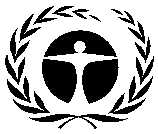 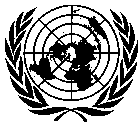 GENERAL20 October 2020ARABICORIGINAL: ENGLISHبرنامجالأمم المتحدةللبيئةلبرنامجالأمم المتحدةللبيئةلبند التكلفة201720182019202020202021بند التكلفةالفعليةالفعليةالفعليةالميزانيةالتقديريةالمقترحةألف – الوحدة الأساسيةألف – الوحدة الأساسيةألف – الوحدة الأساسيةألف – الوحدة الأساسيةألف – الوحدة الأساسيةألف – الوحدة الأساسيةألف – الوحدة الأساسيةالعاملون في الوحدة الأساسية والموظفون المتعاقدون2,305,8382,375,4372,379,8662,520,1012,451,2622,524,800السفر (الموظفون والاستشاريون)173,099176,170182,129194,22720,000150,000المكان (الإيجار والتكاليف العامة)162,982164,998153,176181,910160,835168,877إمدادات المعدات والتكاليف الأخرى (حاسبات آلية ومستلزمات، إلخ.)9,19612,1468,35120,00015,00010,000الخدمات التعاقدية (شركات)24,54713,51024,30025,0005,00025,000سداد نفقات الخدمات المركزية لموظفي الوحدة الأساسية308,375381,004240,968350,000250,000250,000التعديلات (+ = قلة الاستخدام و- = التجاوز)-929,036-1,053,880-904,918-1,192,781-803,638-1,015,528إعادة الأموال (- = الأموال المعادة)000000ألف – المجموع الفرعي لتكاليف الوحدة الأساسية*2,055,0002,069,3852,083,8712,098,4582,098,4592,113,148باء –  تكاليف دعم الوكالة / التنفيذباء –  تكاليف دعم الوكالة / التنفيذباء –  تكاليف دعم الوكالة / التنفيذباء –  تكاليف دعم الوكالة / التنفيذباء –  تكاليف دعم الوكالة / التنفيذباء –  تكاليف دعم الوكالة / التنفيذباء –  تكاليف دعم الوكالة / التنفيذسداد نفقات المكاتب القطرية والتنفيذ الوطني، بما في ذلك النفقات العامة1,749,8772,214,588488,2881,925,000742,500742,500تكلفة دعم الوكالة المنفذة (داخلية)، بما في ذلك النفقات العامة000000الوسطاء الماليون، بما في ذلك النفقات العامة000000سداد الخدمات المركزية لموظفي الوحدة الأساسية (بما في ذلك النفقات العامة)استرداد التكاليف308,375381,004240,968350,000250,000250,000التعديلات (+ = التجاوز و- = الاستخدام الناقص)929,0361,053,880904,9181,192,781803,6381,015,528تكاليف المشروع (- = سيتم خصمها وبالتالي حذفها)00000باء – المجموع الفرعي لتكاليف دعم الوكالة / تكاليف التنفيذ2,987,2883,649,4731,634,1743,467,7811,796,1382,008,028المجموع الكلي (ألف + باء)5,042,2895,718,8583,718,0465,566,2393,894,5974,121,176الوصف2017201820192020*صافي تكاليف دعم الوكالة بالإضافة إلى تكاليف الوحدة الأساسية4,554,4285,007,0702,829,3164,926,139إجمالي التكاليف الإدارية 5,042,2895,718,8583,718,0463,894,597الرصيد السنوي(487,862)(711,788)(888,730)1,031,542الرصيد الجاري359,584(352,203)(1,240,933)(209,391)بند التكلفة201720182019202020202021بند التكلفةالفعليةالفعليةالفعليةالميزانيةالتقديريةالمقترحةألف – الوحدة الأساسيةألف – الوحدة الأساسيةألف – الوحدة الأساسيةألف – الوحدة الأساسيةألف – الوحدة الأساسيةألف – الوحدة الأساسيةألف – الوحدة الأساسيةالعاملون في الوحدة الأساسية والموظفون المتعاقدون1,501,3001,307,6241,351,6021,307,8001,317,6001,294,600السفر (الموظفون والاستشاريون)157,800196,736137,864168,50021,000121,700المكان (الإيجار والتكاليف العامة)76,60080,54884,32383,10071,20073,900إمدادات المعدات والتكاليف الأخرى (حاسبات آلية ومستلزمات، إلخ.)48,00033,84263,16456,80039,40048,000الخدمات التعاقدية (شركات)4,9005806,35617,1002,40016,700سداد نفقات الخدمات المركزية لموظفي الوحدة الأساسية471,600442,123464,626535,700472,800467,100التعديلات (+ = قلة الاستخدام و- = التجاوز)-205,2007,931-24,066-70,54200إعادة الأموال (- = الأموال المعادة)0-7,9310000ألف – المجموع الفرعي لتكاليف الوحدة الأساسية*2,055,0002,061,4542,083,8702,098,4581,924,4002,022,000باء –  تكاليف دعم الوكالة / التنفيذباء –  تكاليف دعم الوكالة / التنفيذباء –  تكاليف دعم الوكالة / التنفيذباء –  تكاليف دعم الوكالة / التنفيذباء –  تكاليف دعم الوكالة / التنفيذباء –  تكاليف دعم الوكالة / التنفيذباء –  تكاليف دعم الوكالة / التنفيذسداد نفقات المكاتب القطرية والتنفيذ الوطني، بما في ذلك النفقات العامة584,300729,8541,339,603815,6001,240,4001,444,000تكلفة دعم الوكالة المنفذة (داخلية)، بما في ذلك النفقات العامة1,703,2001,354,6111,386,5932,042,6001,374,1001,586,200الوسطاء الماليون، بما في ذلك النفقات العامة000000سداد الخدمات المركزية لموظفي الوحدة الأساسية (بما في ذلك النفقات العامة)استرداد التكاليف000000التعديلات (+ = التجاوز و- = الاستخدام الناقص)205,200024,06670,54200تكاليف المشروع (- = سيتم خصمها وبالتالي حذفها)-134,800-136,283-38,099000باء – المجموع الفرعي لتكاليف دعم الوكالة / تكاليف التنفيذ2,357,9001,948,1822,712,1632,928,7422,614,5003,030,200المجموع الكلي (ألف + باء)4,412,9004,009,6364,796,0335,027,2004,538,9005,052,200الوصف2017201820192020*صافي تكاليف دعم الوكالة بالإضافة إلى تكاليف الوحدة الأساسية3,415,2444,432,5653,469,4234,249,537إجمالي التكاليف الإدارية باستثناء تكاليف المشروع4,412,9004,009,6364,796,0334,538,900الرصيد السنوي(997,656)422,929(1,326,610)(289,363)الرصيد الجاري(3,042,315)(2,619,386)(3,945,996)(4,235,359)بند التكلفة201720182019202020202021بند التكلفةالفعليةالفعليةالفعليةالميزانيةالتقديريةالمقترحةألف – الوحدة الأساسيةألف – الوحدة الأساسيةألف – الوحدة الأساسيةألف – الوحدة الأساسيةألف – الوحدة الأساسيةألف – الوحدة الأساسيةألف – الوحدة الأساسيةالعاملون في الوحدة الأساسية والموظفون المتعاقدون1,086,3401,226,2151,250,8881,200,000991,5711,235,000السفر (الموظفون والاستشاريون)178,550180,873151,281185,00038,481200,000المكان (الإيجار والتكاليف العامة)00 0000إمدادات المعدات والتكاليف الأخرى (حاسبات آلية ومستلزمات، إلخ.)2621,637010,00000الخدمات التعاقدية (شركات)189,40073,38938,983100,00050,24985,000سداد نفقات الخدمات المركزية لموظفي الوحدة الأساسية210,378245,946249,954240,000212,643215,000التعديلات (+ = قلة الاستخدام و- = التجاوز)60,0706,94043,894000إعادة الأموال (- = الأموال المعادة)-60,070-6,940-43,894000ألف – المجموع الفرعي لتكاليف الوحدة الأساسية*1,664,9301,728,0601,691,1061,735,0001,292,9441,735,000باء –  تكاليف دعم الوكالة / التنفيذباء –  تكاليف دعم الوكالة / التنفيذباء –  تكاليف دعم الوكالة / التنفيذباء –  تكاليف دعم الوكالة / التنفيذباء –  تكاليف دعم الوكالة / التنفيذباء –  تكاليف دعم الوكالة / التنفيذباء –  تكاليف دعم الوكالة / التنفيذسداد نفقات المكاتب القطرية والتنفيذ الوطني، بما في ذلك النفقات العامة1,491,8142,114,4291,258,4372,000,0001,300,0002,000,000تكلفة دعم الوكالة المنفذة (داخلية)، بما في ذلك النفقات العامة000000الوسطاء الماليون، بما في ذلك النفقات العامة000000سداد الخدمات المركزية لموظفي الوحدة الأساسية (بما في ذلك النفقات العامة)استرداد التكاليف000000التعديلات (+ = التجاوز و- = الاستخدام الناقص)000000تكاليف المشروع (- = سيتم خصمها وبالتالي حذفها)باء – المجموع الفرعي لتكاليف دعم الوكالة / تكاليف التنفيذ1,491,8142,114,4291,258,4372,000,0001,300,0002,000,000المجموع الكلي (ألف + باء)3,156,7443,842,4892,949,5443,735,0002,592,9443,735,000الوصف2017201820192020*صافي تكاليف دعم الوكالة بالإضافة إلى تكاليف الوحدة الأساسية1,882,4313,295,6361,958,4931,905,591إجمالي التكاليف الإدارية باستثناء تكاليف المشروع3,156,7443,842,4892,949,5442,592,944الرصيد السنوي(1,274,313)(546,853)(991,051)(687,353)الرصيد الجاري3,964,6373,417,7842,426,7331,739,380